Ходьба на месте: Ежедневная ходьба помогает прийти в форму, укрепить сердечное здоровье, сбросить лишний вес и улучшить тонус мышц. К тому же она поднимает настроение. Нагрузка на суставы при этом минимальная. Начните с 5-10 минут в день, а затем увеличьте длительность прогулки до 30 минут.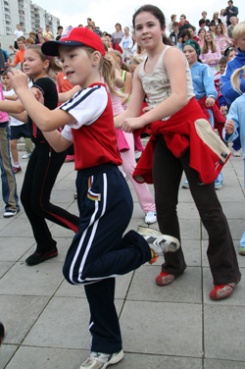 Отжимания: Это, наверное, самое нелюбимое упражнение большинства людей, но в то же время оно одно из самых эффективных.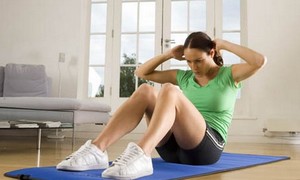 Приседания: Это хорошее упражнение для ног и ягодиц. Встаньте так, чтобы ваши ноги были на ширине плеч и положите руки на бедра. Выпрямите спину и смотрите прямо перед собой. Затем медленно согните ноги в коленях, как будто хотите сесть на стул и так же медленно вернитесь в исходное положение. Повторите эти действия 20 раз или более.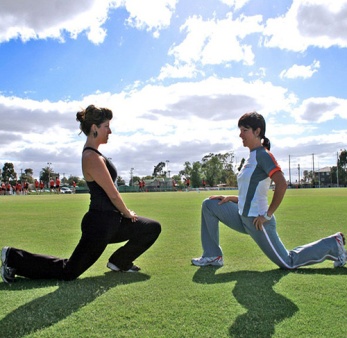 Ступени: Для улучшения физической формы вам нужна всего лишь лестница в вашем подъезде. Просто поднимайтесь и спускайтесь по ней. Это хорошая тренировка сердечно-сосудистой системы, которая к тому же тонизирует мышцы.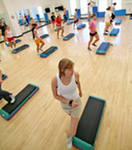 Скакалка: Прыжки со скакалкой укрепляют сердечно-сосудистую систему и мышцы. Также они снижает вес и поднимает настроение. 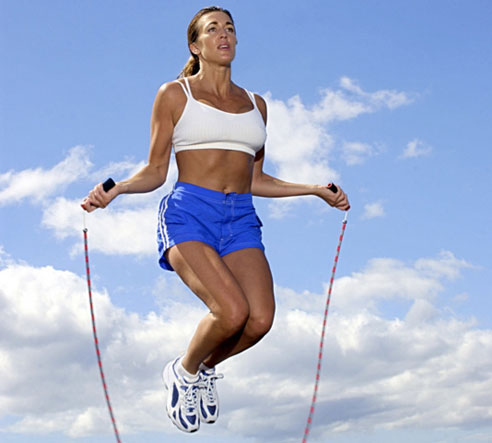 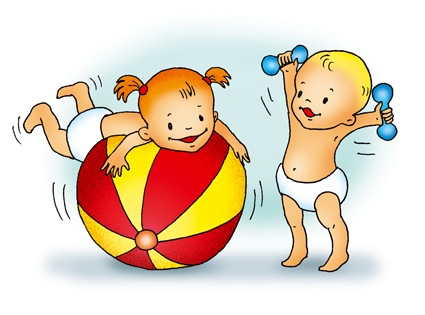 Физические упражнения необходимы для укрепления здоровья. Но на тренажерный зал не всегда хватает время и денег. Это не страшно. Есть множество упражнений, которые можно выполнять не выходя из дома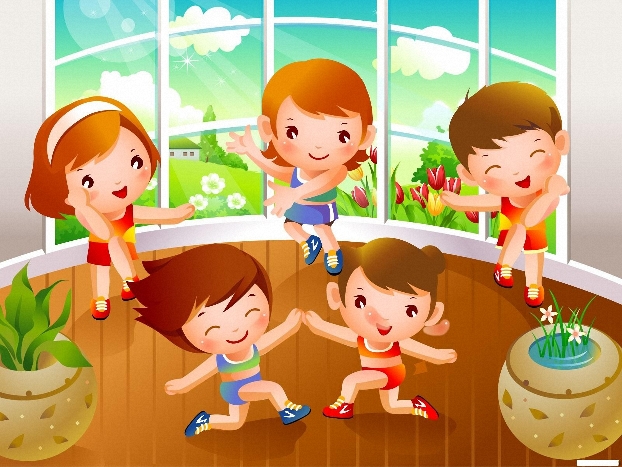 С чего начать утреннюю зарядку?Обычно зарядка – это либо способ проснуться (тогда ее вообще можно ограничить одной лишь разминкой), либо путь к высокому тонусу мышц (тогда после разминки следует добавить упражнения на растягивание, легкий бег и возможно силовые упражнения с собственным весом).Проснулись. ПОЧУВСТВОВАЛИ, что проснулись. Разминка – 2-3 минуты. Основные упражнения – от 3 минут. 